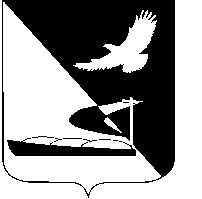 АДМИНИСТРАЦИЯ МУНИЦИПАЛЬНОГО ОБРАЗОВАНИЯ«АХТУБИНСКИЙ РАЙОН»ПОСТАНОВЛЕНИЕ01.06.2015      					                                         № 713О признании утратившим силу постановления администрации МО «Ахтубинский район» от 06.04.2015 № 522 «Об утверждении Порядка согласования заключения контракта с единственным поставщиком (подрядчиком, исполнителем)»В соответствии с Федеральным законом от 05.04.2013 № 44-ФЗ «О контрактной системе в сфере закупок товаров, работ, услуг для обеспечения государственных и муниципальных нужд», Приказом Минэкономразвития России от 31.03.2015 № 189 «Об утверждении Порядка согласования применения закрытых способов определения поставщиков (подрядчиков, исполнителей) и Порядка согласования заключения контракта с единственным поставщиком (подрядчиком, исполнителем)», администрация МО «Ахтубинский район»ПОСТАНОВЛЯЕТ:         1. Признать утратившим силу постановление администрации МО «Ахтубинский район» от 06.04.2015 № 522 «Об утверждении Порядка согласования заключения контракта с единственным поставщиком (подрядчиком, исполнителем)».         2. Отделу информатизации и компьютерного обслуживания администрации МО «Ахтубинский район» (Короткий В.В.) обеспечить размещение настоящего постановления в сети Интернет на официальном сайте администрации МО «Ахтубинский район» в разделе «Администрация» подразделе «Документы Администрации» подразделе «Официальные документы».          3. Отделу контроля и обработки  информации администрации МО «Ахтубинский район» (Свиридова Л.В.) представить информацию в газету «Ахтубинская правда» о размещении настоящего постановления в сети Интернет на официальном сайте администрации МО «Ахтубинский район» в разделе «Администрация» подразделе «Документы Администрации»  подразделе «Официальные документы».         4. Настоящее постановление вступает в силу с момента его подписания и распространяет свое действие на правоотношения, возникшие с 17.05.2015.Глава муниципального образования	   	                            В.А. Ведищев 